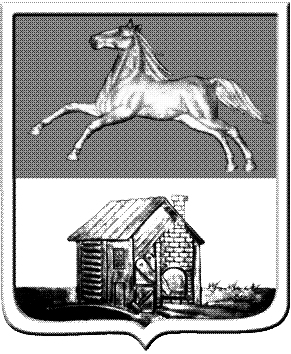 КЕМЕРОВСКАЯ ОБЛАСТЬНОВОКУЗНЕЦКИЙ ГОРОДСКОЙ ОКРУГАДМИНИСТРАЦИЯ ГОРОДА НОВОКУЗНЕЦКАПОСТАНОВЛЕНИЕ от 17.04.2017 № 51О внесении изменений в постановлениеадминистрации города Новокузнецкаот 22.06.2012 №86 «Об утвержденииадминистративных регламентовисполнения Управлением культурыадминистрации города Новокузнецкамуниципальных функций»В соответствии с Федеральным законом от 06.10.2003 №131-ФЗ «Об общих принципах организации местного самоуправления в Российской Федерации», в целях приведения в соответствие с действующим законодательством Российской Федерации, руководствуясь статьей 40 Устава Новокузнецкого городского округа:1. Внести в постановление администрации города Новокузнецка от 22.06.2012 №86 «Об утверждении административных регламентов исполнения Управлением культуры администрации города Новокузнецка муниципальных функций» изменения согласно приложению к настоящему постановлению.2. Отделу по работе со средствами массовой информации администрации города Новокузнецка (Е.В. Степаненко) опубликовать настоящее постановление в городской газете «Новокузнецк».3. Настоящее постановление вступает в силу после его официального опубликования.4. Контроль за исполнением настоящего постановления возложить на заместителя Главы города по социальным вопросам (Г.А. Вержицкий).Глава города                                                                                         С.Н. КузнецовПриложениек постановлению администрациигорода Новокузнецкаот 17.04.2017 № 51Изменения в постановление администрации города Новокузнецкаот 22.06.2012 №86 «Об утверждении административных регламентов исполнения Управлением культуры администрации города Новокузнецка муниципальных функций»1. В пункте 5 слово «первого» исключить.2. В приложении №1 «Административный регламент исполнения муниципальной функции «Организация музейной деятельности» (далее – административный регламент):1) пункт 1.3.2 изложить в следующей редакции:«1.3.2. В процессе исполнения муниципальной функции Управление культуры взаимодействует с муниципальными музеями Новокузнецкого городского округа (далее - муниципальные музеи).Муниципальными музеями, обеспечивающими доступ к музейным предметам и музейным коллекциям, являются:- муниципальное автономное учреждение культуры «Новокузнецкий краеведческий музей»;- муниципальное автономное учреждение культуры «Литературно-мемориальный музей Ф.М. Достоевского»;- муниципальное автономное учреждение культуры «Новокузнецкий художественный музей»;- муниципальное автономное учреждение культуры музей-заповедник «Кузнецкая крепость».»;2) пункт 1.4.1 изложить в следующей редакции:«1.4.1. Нормативные правовые акты, регулирующие исполнение муниципальной функции:- Конституция Российской Федерации (с изменениями и дополнениями) («Российская газета», 25.12.1993, №237; официальный интернет-портал правовой информации http://www.pravo.gov.ru, 01.08.2014; Собрание законодательства Российской Федерации, 04.08.2014, №31, ст. 4398);- Основы законодательства Российской Федерации о культуре, утвержденные Верховным Советом Российской Федерации от 09.10.1992 №3612-1 (с изменениями и дополнениями) («Российская газета», 17.11.1992, №248);- Федеральный закон от 26.05.1996 №54-ФЗ «О Музейном фонде Российской Федерации и музеях в Российской Федерации» (с изменениями и дополнениями) («Российская газета», 04.06.1996, №104; «Собрание законодательства Российской Федерации», 27.05.1996, №22, ст. 2591);- Федеральный закон от 06.01.1999 №7-ФЗ «О народных художественных промыслах» (с изменениями и дополнениями) («Российская газета», 15.01.1999, №7; «Собрание законодательства Российской Федерации», 11.01.1999, №2, ст. 234);- Федеральный закон от 25.06.2002 №73-ФЗ «Об объектах культурного наследия (памятниках истории и культуры) народов Российской Федерации» (с изменениями и дополнениями) («Российская газета», 29.06.2002, №116-117; «Собрание законодательства Российской Федерации», 01.07.2002, №26, ст. 2519);- Федеральный закон от 06.10.2003 №131-ФЗ «Об общих принципах организации местного самоуправления в Российской Федерации» (с изменениями и дополнениями) («Российская газета», 08.10.2003, №202; «Собрание законодательства Российской Федерации», 06.10.2003, №40, ст. 3822);- Федеральный закон от 02.05.2006 №59-ФЗ «О порядке рассмотрения обращений граждан Российской Федерации» (с изменениями и дополнениями) («Российская газета», 05.05.2006, №95; «Собрание законодательства Российской Федерации», 08.05.2006, №19, ст. 2060);- Федеральный закон от 27.07.2006 №149-ФЗ «Об информации, информационных технологиях и о защите информации» (с изменениями и дополнениями) («Российская газета», 29.07.2006, №165; «Собрание законодательства Российской Федерации», 31.07.2006, №31 (1 ч.), ст. 3448);- Федеральный закон от 09.02.2009 №8-ФЗ «Об обеспечении доступа к информации о деятельности государственных органов и органов местного самоуправления» (с изменениями и дополнениями) («Российская газета», 13.02.2009, №25; «Собрание законодательства Российской Федерации», 16.02.2009, №7, ст. 776);- постановление Правительства Российской Федерации от 12.02.1998 №179 «Об утверждении Положений о Музейном фонде Российской Федерации, о Государственном каталоге Музейного фонда Российской Федерации, о лицензировании деятельности музеев в Российской Федерации» (с изменениями и дополнениями) («Российская газета», 05.03.1998, №43; «Собрание законодательства Российской Федерации», 23.02.1998, №8, ст. 949);- приказ Министерства культуры и массовых коммуникаций Российской Федерации от 18.01.2007 №19 «Об утверждении Правил организации хранения, комплектования, учета и использования документов Архивного фонда Российской Федерации и других архивных документов в государственных и муниципальных архивах, музеях и библиотеках, организациях Российской Академии наук» (с изменениями и дополнениями) («Бюллетень нормативных актов федеральных органов исполнительной власти», 14.05.2007, №20);- приказ Министерства культуры Российской Федерации от 17.12.2015 №3119 «Об утверждении Порядка бесплатного посещения музеев лицами, не достигшими восемнадцати лет, а также обучающимися по основным профессиональным образовательным программам» (официальный интернет-портал правовой информации http://www.pravo.gov.ru, 23.03.2016, «Российская газета», 30.03.2016, №66);- Закон Кемеровской области от 14.02.2005 №26-ОЗ «О культуре» (с изменениями и дополнениями) (приложение «Официально» к газете «Кузбасс», 02.03.2005, №35);- Закон Кемеровской области от 04.05.2010 №51-ОЗ «О музейной деятельности» (с изменениями и дополнениями) (приложение «Официально» к газете «Кузбасс», 07.05.2010, №80);- Закон Кемеровской области от 29.12.2015 №140-ОЗ «Об объектах культурного наследия (памятниках истории и культуры)» (с изменениями и дополнениями) (официальный интернет-портал правовой информации http://www.pravo.gov.ru, 31.12.2015; приложение «Официально» к газете "Кузбасс", 12.01.2016, №2);- Устав Новокузнецкого городского округа, принятый постановлением Новокузнецкого городского Совета народных депутатов от 07.12.2009 №11/117 (с изменениями и дополнениями) («Новокузнецк», 19.01.2010, №3);- решение Новокузнецкого городского Совета народных депутатов от 30.09.2015 №9/103 «Об утверждении Положения об Управлении культуры администрации города Новокузнецка» (с изменениями и дополнениями) («Новокузнецк», 08.10.2015, №40);- настоящий административный регламент.»;3) в подпунктах 1 и 7 пункта 3.2, в подпункте 1 пункта 3.3, в подпункте 1 пункта 3.5 слово «первого» исключить;4) в подпункте 4 пункта 3.5 слово «первому» исключить;5) в абзаце первом подпункта 2 пункта 5.6.1 слово «первый» исключить;6) приложение №1 к административному регламенту изложить в новой редакции согласно приложению №1 к настоящим изменениям.3. В приложении №2 «Административный регламент исполнения муниципальной функции «Создание условий для организации досуга и обеспечения жителей городского округа услугами организаций культуры» (далее – регламент):1) пункт 1.3.2 изложить в следующей редакции:«1.3.2. В процессе исполнения муниципальной функции Управление культуры взаимодействует с муниципальными учреждениями культуры Новокузнецкого городского округа (далее - муниципальные учреждения культуры города).Муниципальными учреждениями культуры города, организующими культурный досуг жителей Новокузнецкого городского округа, являются:- муниципальное казенное учреждение «Координационно-аналитический центр Управления культуры»;- муниципальное автономное учреждение «Многофункциональный культурно-досуговый комплекс Центрального района»;- муниципальное автономное учреждение «Многофункциональный культурно-досуговый комплекс Орджоникидзевского района»;- муниципальное автономное учреждение «Многофункциональный культурно-досуговый комплекс Куйбышевского района»;- муниципальное автономное учреждение культуры «Дворец культуры «Алюминщик»;- муниципальное автономное учреждение культуры «Джаз-клуб «Геликон»;- муниципальное автономное учреждение культуры «Досуговый центр «Комсомолец»;- муниципальное автономное учреждение «Театр детского творчества «Юность»;- муниципальное автономное учреждение «Культурно-методический центр «Планетарий» имени А.А. Федорова»;- муниципальное автономное учреждение культуры «Новокузнецкий художественный музей»;- муниципальное автономное учреждение культуры музей-заповедник «Кузнецкая крепость»;- муниципальное автономное учреждение культуры «Новокузнецкий краеведческий музей»;- муниципальное автономное учреждение культуры «Литературно-мемориальный музей Ф.М. Достоевского»;- муниципальное бюджетное учреждение «Муниципальная информационно-библиотечная система г. Новокузнецка».»;2) в пункте 1.4.1:абзацы второй и третий изложить в следующей редакции:- Конституция Российской Федерации (с изменениями и дополнениями) («Российская газета», 25.12.1993, №237; официальный интернет-портал правовой информации http://www.pravo.gov.ru, 01.08.2014; Собрание законодательства Российской Федерации, 04.08.2014, №31, ст. 4398);- Основы законодательства Российской Федерации о культуре, утвержденные Верховным Советом Российской Федерации от 09.10.1992 №3612-1 (с изменениями и дополнениями) («Российская газета», 17.11.1992, №248);»;абзацы двенадцатый-четырнадцатый изложить в следующей редакции:«- Устав Новокузнецкого городского округа, принятый постановлением Новокузнецкого городского Совета народных депутатов от 07.12.2009 №11/117 (с изменениями и дополнениями) («Новокузнецк», 19.01.2010, №3);- решение Новокузнецкого городского Совета народных депутатов от 30.09.2015 №9/103 «Об утверждении Положения об Управлении культуры администрации города Новокузнецка» (с изменениями и дополнениями) («Новокузнецк», 08.10.2015, №40);- настоящий административный регламент.»:абзац пятнадцатый исключить;3) в подпунктах 1 и 7 пункта 3.2, подпункте 1 пункта 3.4 слово «первого» исключить;4) в абзаце пятом пункта 3.1, в абзаце первом пункта 3.5, в приложении №2 к регламенту слова «размещение муниципального заказа» заменить словами «осуществление закупок»;5) подпункт 2 пункта 3.5 изложить в следующей редакции:«2) Содержание административной процедуры:Управление культуры выступает муниципальным заказчиком отдельных товаров, работ, услуг в соответствии с планом закупок, планом-графиком закупок для организации городских мероприятий.Управление культуры вправе осуществлять закупки товаров, работ, услуг самостоятельно либо через Управление закупок администрации города Новокузнецка.Данная административная процедура осуществляется в соответствии с порядком, установленным законодательством о контрактной системе в сфере закупок товаров, работ, услуг для обеспечения государственных и муниципальных нужд.Управление культуры:- создает конкурсные, аукционные, котировочные комиссии, комиссии по рассмотрению заявок на участие в запросе предложений и окончательных предложений и единые комиссии, осуществляющие функции по осуществлению закупок путем проведения конкурсов, аукционов, запросов котировок, запросов предложений;- производит обоснованный расчет начальной (максимальной) цены муниципального контракта;- разрабатывает заявку на осуществление закупок товаров, работ, услуг по форме и получает учетный номер бюджетного обязательства через Финансовое управление города Новокузнецка;- при осуществлении закупок через Управление закупок администрации города Новокузнецка предоставляет заявку на определение поставщика (подрядчика, исполнителя) в Управление закупок администрации города Новокузнецка не позднее 10 (десяти) рабочих дней до планируемой даты размещения извещения об осуществлении закупок;- разрабатывает проект муниципального контракта на поставку товаров (выполнение работ, оказание услуг).Начальник Управления культуры утверждает направленную Управлением закупок администрации города Новокузнецка документацию об осуществлении закупки в день ее направления, после чего передает ее Управлению закупок администрации города Новокузнецка для размещения извещения и данной документации в единой информационной системе.»;6) подпункт 7 пункта 3.5 изложить в следующей редакции:«7) Максимальный срок выполнения административной процедуры определяется в соответствии со сроками, предусмотренными законодательством о контрактной системе в сфере закупок товаров, работ, услуг для обеспечения государственных и муниципальных нужд.»;7) в абзаце первом подпункта 2 пункта 5.6.1 слово «первый» исключить;8) приложение №1 к регламенту изложить в новой редакции согласно приложению №2 к настоящим изменениям.4. В приложении № 3 «Административный регламент исполнения муниципальной функции «Создание условий для развития местного традиционного народного художественного творчества, участие в сохранении, возрождении и развитии народных художественных промыслов в городском округе» (далее – административный регламент):1) пункт 1.3.3 изложить в следующей редакции:«1.3.3. В процессе исполнения муниципальной функции Управление культуры взаимодействует с муниципальными учреждениями культуры Новокузнецкого городского округа (далее - муниципальные учреждения культуры).Муниципальными учреждениями культуры, организующими культурный досуг и развитие творческих способностей жителей Новокузнецкого городского округа, являются:- муниципальное казенное учреждение «Координационно-аналитический центр Управления культуры»;- муниципальное автономное учреждение «Многофункциональный культурно-досуговый комплекс Центрального района»;- муниципальное автономное учреждение «Многофункциональный культурно-досуговый комплекс Орджоникидзевского района»;- муниципальное автономное учреждение «Многофункциональный культурно-досуговый комплекс Куйбышевского района»;- муниципальное автономное учреждение культуры «Дворец культуры «Алюминщик»;- муниципальное автономное учреждение культуры «Джаз-клуб «Геликон»;- муниципальное автономное учреждение культуры «Досуговый центр «Комсомолец»;- муниципальное автономное учреждение культуры «Новокузнецкий художественный музей»;- муниципальное автономное учреждение культуры музей-заповедник «Кузнецкая крепость»;- муниципальное автономное учреждение культуры «Новокузнецкий краеведческий музей»;- муниципальное автономное учреждение культуры «Литературно-мемориальный музей Ф. М. Достоевского»;- муниципальное бюджетное учреждение «Муниципальная информационно-библиотечная система г. Новокузнецка».»;2) в пункте 1.4.1:абзацы второй и третий изложить в следующей редакции:- Конституция Российской Федерации (с изменениями и дополнениями) («Российская газета», 25.12.1993, №237; официальный интернет-портал правовой информации http://www.pravo.gov.ru, 01.08.2014; Собрание законодательства Российской Федерации, 04.08.2014, №31, ст. 4398);- Основы законодательства Российской Федерации о культуре, утвержденные Верховным Советом Российской Федерации от 09.10.1992 №3612-1 (с изменениями и дополнениями) («Российская газета», 17.11.1992, №248);»;абзацы двенадцатый-четырнадцатый изложить в следующей редакции:«- Устав Новокузнецкого городского округа, принятый постановлением Новокузнецкого городского Совета народных депутатов от 07.12.2009 №11/117 (с изменениями и дополнениями) («Новокузнецк», 19.01.2010, №3);- решение Новокузнецкого городского Совета народных депутатов от 30.09.2015 №9/103 «Об утверждении Положения об Управлении культуры администрации города Новокузнецка» (с изменениями и дополнениями) («Новокузнецк», 08.10.2015, №40);- настоящий административный регламент.»:абзац пятнадцатый исключить;3) в пункте 3.2.7 слово «первого» исключить;4) в абзаце первом подпункта 2 пункта 5.6.1 слово «первый» исключить;5) приложение №1 к административному регламенту изложить в новой редакции согласно приложению №3 к настоящим изменениям.Заместитель Главы городапо социальным вопросам                                                               Г.А. ВержицкийПриложение №1к изменениям в постановление администрациигорода Новокузнецка от 22.06.2012 №86«Об утверждении административныхрегламентов исполнения Управлением культурыадминистрации города Новокузнецкамуниципальных функций»«Приложение №1к административному регламентуисполнения муниципальной функции«Организация музейной деятельности»Информацияо месте нахождения и графике работы, справочных телефонах(телефонах для справок и консультаций) и об адресе электронной почтыУправления культуры администрации города НовокузнецкаУправление культуры администрации города Новокузнецка:Адрес: 654018, г. Новокузнецк, ул. Кирова, 64, 2-й этажЭлектронный адрес: upr-kult-nvkz@mail.ruТелефоны:(3843) 777-281 - приемная;(3843) 777-266 - начальник Управления культуры;(3843) 776-223 - заместитель начальника Управления культуры;(3843) 777-249 - начальник отдела музейной, библиотечной деятельности и туризмаГрафик работы:понедельник - пятница с 08-30 ч до 17-30 ч;перерыв с 12-00 ч до 13-00 ч;суббота, воскресенье - выходные дни»Приложение №2к изменениям в постановление администрациигорода Новокузнецка от 22.06.2012 №86«Об утверждении административныхрегламентов исполнения Управлением культурыадминистрации города Новокузнецкамуниципальных функций»«Приложение №1к административному регламентуисполнения муниципальной функции«Создание условий для организации досугаи обеспечения жителей городского округауслугами организаций культуры»Информацияо месте нахождения и графике работы, справочных телефонах(телефонах для справок и консультаций) и об адресе электронной почтыУправления культуры администрации города НовокузнецкаУправление культуры администрации города Новокузнецка:Адрес: 654018, г. Новокузнецк, ул. Кирова, 64, 2-й этажЭлектронный адрес: upr-kult-nvkz@mail.ruТелефоны:(3843) 777-281 - приемная;(3843) 777-266 - начальник Управления культуры;(3843) 776-223 - заместитель начальника Управления культуры;(3843) 777-296 - начальник отдела культурно-досуговой деятельности;(3843) 777-249 - начальник отдела музейной, библиотечной деятельности и туризмаГрафик работы:понедельник - пятница с 08-30 ч до 17-30 ч;перерыв с 12-00 ч до 13-00 ч;суббота, воскресенье - выходные дни»Приложение №3к изменениям в постановление администрациигорода Новокузнецка от 22.06.2012 №86«Об утверждении административныхрегламентов исполнения Управлением культурыадминистрации города Новокузнецкамуниципальных функций»«Приложение №1к административному регламентуисполнения муниципальной функции«Создание условий для развитияместного традиционного народногохудожественного творчества,участие в сохранении, возрождении иразвитии народных художественныхпромыслов в городском округе»Информацияо месте нахождения и графике работы, справочных телефонах(телефонах для справок и консультаций) и об адресе электронной почтыУправления культуры администрации города НовокузнецкаУправление культуры администрации города Новокузнецка:Адрес: 654018, г. Новокузнецк, ул. Кирова, 64, 2-й этажЭлектронный адрес: upr-kult-nvkz@mail.ruТелефоны:(3843) 777-281 - приемная;(3843) 777-266 - начальник Управления культуры;(3843) 776-223 - заместитель начальника Управления культуры;(3843) 777-296 - начальник отдела культурно-досуговой деятельности;(3843) 777-249 - начальник отдела музейной, библиотечной деятельности и туризмаГрафик работы:понедельник - пятница с 08-30 ч до 17-30 ч;перерыв с 12-00 ч до 13-00 ч;суббота, воскресенье - выходные дни»Внесено:Внесено:Внесено:Внесено:Внесено:Е.П. НосоваСогласовано:Согласовано:Г.А. Вержицкий(дата поступ. документа)(дата поступ. документа)(дата подписания)(подпись)Е.Г. Гузеева(дата поступ. документа)(дата поступ. документа)(дата подписания)(подпись)А.А. Довыденко(дата поступ. документа)(дата поступ. документа)(дата подписания)(подпись)Разослано:в дело, Г.А. Вержицкому, Управление культуры, правовое управление, отдел по работе со СМИв дело, Г.А. Вержицкому, Управление культуры, правовое управление, отдел по работе со СМИв дело, Г.А. Вержицкому, Управление культуры, правовое управление, отдел по работе со СМИв дело, Г.А. Вержицкому, Управление культуры, правовое управление, отдел по работе со СМИв дело, Г.А. Вержицкому, Управление культуры, правовое управление, отдел по работе со СМИв дело, Г.А. Вержицкому, Управление культуры, правовое управление, отдел по работе со СМИ